FN- dagenVi har lyst til å lage et tre på avdelingen hvor bladene skal være de ulike nasjonalitetene som fins på avdelingen Derfor hadde det vært fint om dere kunne hjelpe oss å skrive navnet på barnet og land hvor enten dere som foreldre eller barnet kommer fra.Send det til Kari på 93491596.Takk for hjelpen 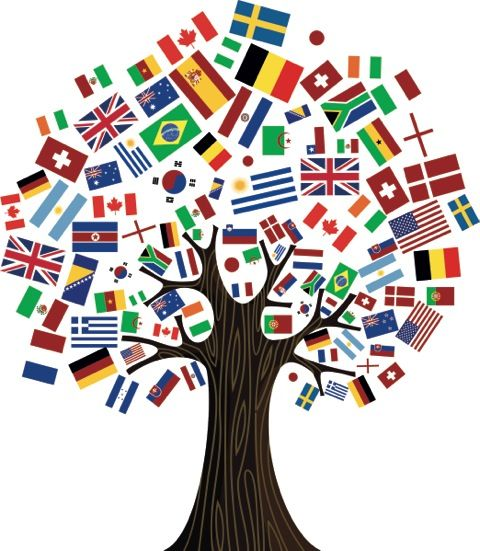 